МУНИЦИПАЛЬНОЕ БЮДЖЕТНОЕ  ОБЩЕОБРАЗОВАТЕЛЬНОЕ УЧРЕЖДЕНИЕОСНОВНАЯ ОБЩЕОБРАЗОВАТЕЛЬНАЯ ШКОЛА № 21 ИМЕНИ И.Е.ЯКОВЧЕНКО Х.ПЕРВОМАЙСКОГОПрограмма мероприятий по обеспечению доступности качества образования учащихся с ОВЗна 2023-2024 учебный годЦель:Реализация государственной политики по обеспечению равного доступа к образованию для всех обучающихся с учетом особых образовательных потребностей и индивидуальных возможностей.Задачи:Реализация Федерального государственного образовательного стандарта для детей с ограниченными возможностями здоровья (далее – ОВЗ).Создание необходимых условий для развития в школе инклюзивного образования: кадровых, нормативных правовых, материально-технических, программно-методических.Обеспечение повышения профессиональной компетентности педагогов по проблеме инклюзивного образования, просвещение, консультирование, информирование родительской общественности, населения по всем вопросам инклюзивного образования.Повышение доступности и качества образования, обеспечения психологической безопасности образовательного процесса для детей с ОВЗ и детей-инвалидов.Формирование положительного имиджа и инклюзивной культуры участников образовательных отношений.ПРИНЯТОна заседании педагогического совета протокол от 30.08.2023 № 1УТВЕРЖДЕНОприказом от 30.08.2023	 № 1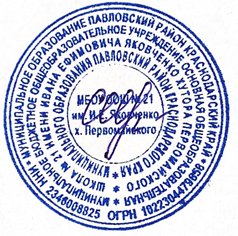 И.о.директора МБОУ ООШ № 21  	И.П.СпитницкаяN п/пНаименование мероприятияОтветственныеСрок реализацииОжидаемый результат1Организационное и нормативно - правовое обеспечениеОрганизационное и нормативно - правовое обеспечениеОрганизационное и нормативно - правовое обеспечениеОрганизационное и нормативно - правовое обеспечение1.1Разработка и утверждение нормативных правовых актов, обеспечивающих доступность образовательных услуг для обучающихся	сограниченными возможностями здоровьяДиректор, заместитель директора по УРАвгуст- сентябрь.Банк правовых нормативных актов, своевременное обновление локальных актов в соответствии сдействующимзаконодательством1.2Разработка и утверждение плана	консультативно- разъяснительныхмероприятий по вопросам обеспечения доступности образовательных услуг для детей с ОВЗЗаместитель директора по УВРАвгуст - сентябрьВедение разъяснительной работы с родителями (официальными представителями) детей с ОВЗ1.3Обновление банка данных детей с ОВЗ и детей- инвалидовЗаместитель директора по УРАвгуст, в течениегода по мере необходимостиОбеспечение равного доступа к образованию для всех обучающихся с учетом образовательных потребностей и индивидуальных возможностей, перспективное планирование и подготовка условий в школедля детей с ОВЗ1.4Обсуждение, утверждение рабочих программ по учебным предметам 1-9 классов с изменениями и дополнениями,		рабочих программ курсов части учебного плана, формируемой участниками образовательных отношений и коррекционных программ	специалистов психолого-педагогическогосопровожденияЗаместитель директора по УР, учителя начальных классов, психологМай - августРабочие программы 1-9 классов1.5Обсуждение, утверждение рабочих	программ внеурочной деятельности.Заместитель директора по УРЗаместитель директора по УРЗаместитель директора по УРМай - августМай - августМай - августМай - августРабочие программывнеурочной деятельностиРабочие программывнеурочной деятельности1.6Представление информации по	инклюзивному образованию на сайте школыЗаместитель директора по УР,ответственный за сайт ОУЗаместитель директора по УР,ответственный за сайт ОУЗаместитель директора по УР,ответственный за сайт ОУАвгуст - сентябрьАвгуст - сентябрьАвгуст - сентябрьАвгуст - сентябрьИнформация на сайте школы по инклюзивному образованиюИнформация на сайте школы по инклюзивному образованию1.7.Организация	деятельностишкольного ППкЗаместительдиректора поУР,члены ППкЗаместительдиректора поУР,члены ППкЗаместительдиректора поУР,члены ППк2023-2024учебный год2023-2024учебный год2023-2024учебный год2023-2024учебный годСвоевременноевыявление ипсихолого-педагогическоесопровождениедетей с ОВЗСвоевременноевыявление ипсихолого-педагогическоесопровождениедетей с ОВЗ2Направление 2. Кадровое обеспечение введения ФГОС для обучающихся с ОВЗНаправление 2. Кадровое обеспечение введения ФГОС для обучающихся с ОВЗНаправление 2. Кадровое обеспечение введения ФГОС для обучающихся с ОВЗНаправление 2. Кадровое обеспечение введения ФГОС для обучающихся с ОВЗНаправление 2. Кадровое обеспечение введения ФГОС для обучающихся с ОВЗНаправление 2. Кадровое обеспечение введения ФГОС для обучающихся с ОВЗНаправление 2. Кадровое обеспечение введения ФГОС для обучающихся с ОВЗНаправление 2. Кадровое обеспечение введения ФГОС для обучающихся с ОВЗНаправление 2. Кадровое обеспечение введения ФГОС для обучающихся с ОВЗ2.1ЗаместительЗаместительЗаместительПовышениеПовышениеУчастие	педагогов	школы	вУчастие	педагогов	школы	вдиректора подиректора подиректора поПо плану ОУПо плану ОУквалификацииквалификацииоткрытых	уроках,	семинарах,открытых	уроках,	семинарах,УР,УР,УР,педагоговпедагоговконференциях.конференциях.руководителируководителируководителиМОМОМО2.2Участие в РМО (изучение опыта других	образовательных учреждений, представление собственного опыта)Участие в РМО (изучение опыта других	образовательных учреждений, представление собственного опыта)Руководители школьных МО, учителя начальных классов и учителя- предметники, психологРуководители школьных МО, учителя начальных классов и учителя- предметники, психологРуководители школьных МО, учителя начальных классов и учителя- предметники, психологПо плану МОПо плану МОПовышение квалификации педагоговПовышение квалификации педагогов2.2Обеспечение		курсовой подготовки и переподготовки по вопросам	инклюзивного образованияОбеспечение		курсовой подготовки и переподготовки по вопросам	инклюзивного образованияЗаместитель директора по УР,руководитель МОЗаместитель директора по УР,руководитель МОЗаместитель директора по УР,руководитель МОВсоответствии с графикомВсоответствии с графикомПлан-график прохождения курсовой подготовки ипереподготовкиПлан-график прохождения курсовой подготовки ипереподготовкипедагогическихпедагогическихработниковработников3Направление 3. Методическое обеспечение инклюзивного образованияНаправление 3. Методическое обеспечение инклюзивного образованияНаправление 3. Методическое обеспечение инклюзивного образованияНаправление 3. Методическое обеспечение инклюзивного образованияНаправление 3. Методическое обеспечение инклюзивного образованияНаправление 3. Методическое обеспечение инклюзивного образованияНаправление 3. Методическое обеспечение инклюзивного образованияНаправление 3. Методическое обеспечение инклюзивного образованияНаправление 3. Методическое обеспечение инклюзивного образования3.1Формирование заказа учебной литературы для детей с ОВЗФормирование заказа учебной литературы для детей с ОВЗЗав. библиотекой, зам. директора по УРВ течение всего периодаВ течение всего периодаВ течение всего периодаВ течение всего периодаПеречень учебников и методических пособий.Перечень учебников и методических пособий.3.2Программирование деятельности методической службыобразовательного учрежденияПрограммирование деятельности методической службыобразовательного учрежденияЗам. директора по УР,В течение учебного годаВ течение учебного годаВ течение учебного годаВ течение учебного годаПлан	работы методической службы школыПлан	работы методической службы школына всех уровнях управления.на всех уровнях управления.руководительМОПлан	работы методической службы школыПлан	работы методической службы школы3.3Пополнение медиатеки (электронные ресурсы, накопление имеющихся ресурсов в интернете, прайслисты) по 1-4 классамПополнение медиатеки (электронные ресурсы, накопление имеющихся ресурсов в интернете, прайслисты) по 1-4 классамЗав. библиотекойВ течение всего периодаВ течение всего периодаВ течение всего периодаВ течение всего периодаПеречень ресурсов медиатекиПеречень ресурсов медиатеки3.4Организация и проведение обучающих семинаров, методических объединений, открытых уроков по направлениям:мониторинг и диагностика УУД;преемственность ООП НОО и ООП ООО;организация внеурочной деятельности;критериальное и формирующее оценивание;оценивание образовательных результатов в урочной и внеурочной деятельности;-особенности организации учебного занятия с обучающимися с ОВЗ;Организация и проведение обучающих семинаров, методических объединений, открытых уроков по направлениям:мониторинг и диагностика УУД;преемственность ООП НОО и ООП ООО;организация внеурочной деятельности;критериальное и формирующее оценивание;оценивание образовательных результатов в урочной и внеурочной деятельности;-особенности организации учебного занятия с обучающимися с ОВЗ;Зам. директора по УР,руководитель МОучителя начальных классов и учителя- предметники, психолгогВ течение учебного года.В течение учебного года.В течение учебного года.Апробация новых идей, моделей, программ и технологий по реализации инклюзивного образованияАпробация новых идей, моделей, программ и технологий по реализации инклюзивного образованияАпробация новых идей, моделей, программ и технологий по реализации инклюзивного образования3.5Деятельность рабочей группы по реализации ФГОС для обучающихся с ОВЗДеятельность рабочей группы по реализации ФГОС для обучающихся с ОВЗЗам. директора по УРучителя начальных классов и учителя- предметники, психолгогПо плану школыПо плану школыПо плану школыКорректировка деятельностипедагогов	по реализации ФГОСКорректировка деятельностипедагогов	по реализации ФГОСКорректировка деятельностипедагогов	по реализации ФГОС3.6Тематические педагогические советы по вопросам реализации ФГОС ОВЗТематические педагогические советы по вопросам реализации ФГОС ОВЗЗам. директора по УРПо плану школыПо плану школыПо плану школыФормирование инклюзивной культурыФормирование инклюзивной культурыФормирование инклюзивной культуры3.7Создание	школьного	банка коррекционно-развивающих программ   и		диагностических методик для специалистов(психологов)Создание	школьного	банка коррекционно-развивающих программ   и		диагностических методик для специалистов(психологов)Педагог- психолог,В течение учебного годаВ течение учебного годаВ течение учебного годаБанк диагностических методикБанк диагностических методикБанк диагностических методик4Материально-техническое обеспечениеМатериально-техническое обеспечениеМатериально-техническое обеспечениеМатериально-техническое обеспечение4.1Формирование заказа учебников для детей с ОВЗЗам. директора по УР,зав. библиотекойДекабрь , январь февраль текущего уч.года100%обеспеченность учебниками детей с ОВЗ4.2Инвентаризация материально- технического обеспечения.Приобретение необходимых мультимедийных, учебно- методических материалов и оборудования.ДиректорОктябрь ноябрьтекущего уч. годаОформление заявки4.3Создание условий для развития инклюзивного образования, обеспечение роста качества и доступности образовательных услуг детям с ОВЗ средствамикомплексных мероприятий.ДиректорВ течение всего периодаРеализация плана мероприятий5Взаимодействие с общественными организациямиВзаимодействие с общественными организациямиВзаимодействие с общественными организациямиВзаимодействие с общественными организациями5.1Всероссийская неделя инклюзивного образования.Педагог организатор, педагог- психологЕжегодно,3 неделя мартаФормирование инклюзивной культуры в части просвещения об организации жизни детей и взрослых сОВЗ5.2Международный день толерантности.Педагог организатор, педагог- психологЕжегодно, НоябрьФормирование инклюзивной культуры.6Информационная поддержка инклюзивного образования, в том числе в средствах массовой информацииИнформационная поддержка инклюзивного образования, в том числе в средствах массовой информацииИнформационная поддержка инклюзивного образования, в том числе в средствах массовой информацииИнформационная поддержка инклюзивного образования, в том числе в средствах массовой информацииИнформационная поддержка инклюзивного образования, в том числе в средствах массовой информацииИнформационная поддержка инклюзивного образования, в том числе в средствах массовой информацииИнформационная поддержка инклюзивного образования, в том числе в средствах массовой информации6.1Своевременное содержательное		наполнение раздела		«Организация образования	обучающихся	с ограниченными возможностями здоровья» на сайте школыЗаместитель директора по УР ,ответственный за сайт ОУЗаместитель директора по УР ,ответственный за сайт ОУВ течение учебного годаВ течение учебного годаНаличие доступной информации для педагогов и родителей по вопросам инклюзивного образованияНаличие доступной информации для педагогов и родителей по вопросам инклюзивного образования7Психолого-педагогическое сопровождение семей, имеющих детей с ОВЗ и детей – инвалидовПсихолого-педагогическое сопровождение семей, имеющих детей с ОВЗ и детей – инвалидовПсихолого-педагогическое сопровождение семей, имеющих детей с ОВЗ и детей – инвалидовПсихолого-педагогическое сопровождение семей, имеющих детей с ОВЗ и детей – инвалидовПсихолого-педагогическое сопровождение семей, имеющих детей с ОВЗ и детей – инвалидовПсихолого-педагогическое сопровождение семей, имеющих детей с ОВЗ и детей – инвалидовПсихолого-педагогическое сопровождение семей, имеющих детей с ОВЗ и детей – инвалидов7.1Организация консультаций для родителей (законных представителей) обучающихся с ОВЗ.Специалисты ППкСпециалисты ППкВ течение учебного годаВ течение учебного годаПредоставление родителям детей с ОВЗконсультационных услуг. Охват родителей консультационными услугами по инклюзивному образованию на100%Предоставление родителям детей с ОВЗконсультационных услуг. Охват родителей консультационными услугами по инклюзивному образованию на100%7.2Распространение		среди родительского	сообщества информационных буклетов, публикаций по проблемам развития, обучения и воспитания детей с ОВЗ, детей с инвалидностьюСпециалисты ППкСпециалисты ППк2024-2025 уч.г.2024-2025 уч.г.Психолого- педагогическая поддержка родителей, имеющих детей с ОВЗ,инвалидностью, включенных в общее образованиеПсихолого- педагогическая поддержка родителей, имеющих детей с ОВЗ,инвалидностью, включенных в общее образование7.3Мониторинг	учета рекомендаций ТПМПК по созданию необходимых условий для обучения и воспитания детей с ОВЗ в школе.Заместитель директора УРЗаместитель директора УРВ течение учебного годаВ течение учебного годаСправка по результатам мониторингаСправка по результатам мониторинга8Дополнительное образовательное образование детей с ОВЗ и детей- инвалидовДополнительное образовательное образование детей с ОВЗ и детей- инвалидовДополнительное образовательное образование детей с ОВЗ и детей- инвалидовДополнительное образовательное образование детей с ОВЗ и детей- инвалидовДополнительное образовательное образование детей с ОВЗ и детей- инвалидовДополнительное образовательное образование детей с ОВЗ и детей- инвалидовДополнительное образовательное образование детей с ОВЗ и детей- инвалидов8.1Разработка программ дополнительного образования для детей с ОВЗ и детей-инвалидовРазработка программ дополнительного образования для детей с ОВЗ и детей-инвалидовЗаместитель директора по ВРЗаместитель директора по ВРАвгуст – сентябрьАвгуст – сентябрьНаличие программ дополнительного образования